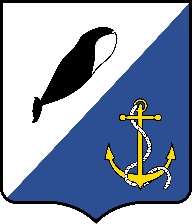 АДМИНИСТРАЦИЯПРОВИДЕНСКОГО ГОРОДСКОГО ОКРУГАПОСТАНОВЛЕНИЕРуководствуясь Федеральным законом от 25 декабря 2008 года № 273-ФЗ «О противодействии коррупции», Указом Президента Российской Федерации от 1 июля 2010 года № 821 «О комиссиях по соблюдению требований к служебному поведению федеральных государственных служащих и урегулированию конфликта интересов», Администрация Провиденского городского округа 
ПОСТАНОВЛЯЕТ:В заголовке к тексту, по всему тексту постановления Администрации Провиденского городского округа от 20 апреля 2022 г. № 199 «Об утверждении Положения о единой комиссии по соблюдению требований к служебному поведению муниципальных служащих органов местного самоуправления или муниципальных органов Провиденского городского округа и урегулированию конфликта интересов» и приложений к нему слова «или муниципальных органов» исключить».Внести в приложение 2, утверждённое постановлением Администрации Провиденского городского округа от 20 апреля 2022 г. № 199 «Об утверждении Положения о единой комиссии по соблюдению требований к служебному поведению муниципальных служащих органов местного самоуправления Провиденского городского округа и урегулированию конфликта интересов» следующие изменения:- исключить из состава комиссии Альшевскую Варвару Николаевну, в связи с увольнением;- включить в состав комиссии Кузнецова Евгения Николаевича – заместителя главы администрации Провиденского городского округа, начальника Управления социальной политики.3. Обнародовать настоящее постановление в информационно-телекоммуникационной сети «Интернет» на официальном сайте Провиденского городского округа www.provadm.ru. 4. Настоящее постановление вступает в силу со дня обнародования.5. Контроль за исполнением настоящего постановления возложить на организационно-правовое Управление (Рекун Д. В.).О внесении изменений в постановление Администрации Провиденского городского округа от 20 апреля 2022 г. № 199 «Об утверждении Положения о единой комиссии по соблюдению требований к служебному поведению муниципальных служащих органов местного самоуправления или муниципальных органов Провиденского городского округа и урегулированию конфликта интересов»Глава администрацииЕ. В. ПодлесныйПодготовила:Красикова Е. А.Согласовано:Рекун Д. В.Разослано: дело, ОПУ.Разослано: дело, ОПУ.Разослано: дело, ОПУ.